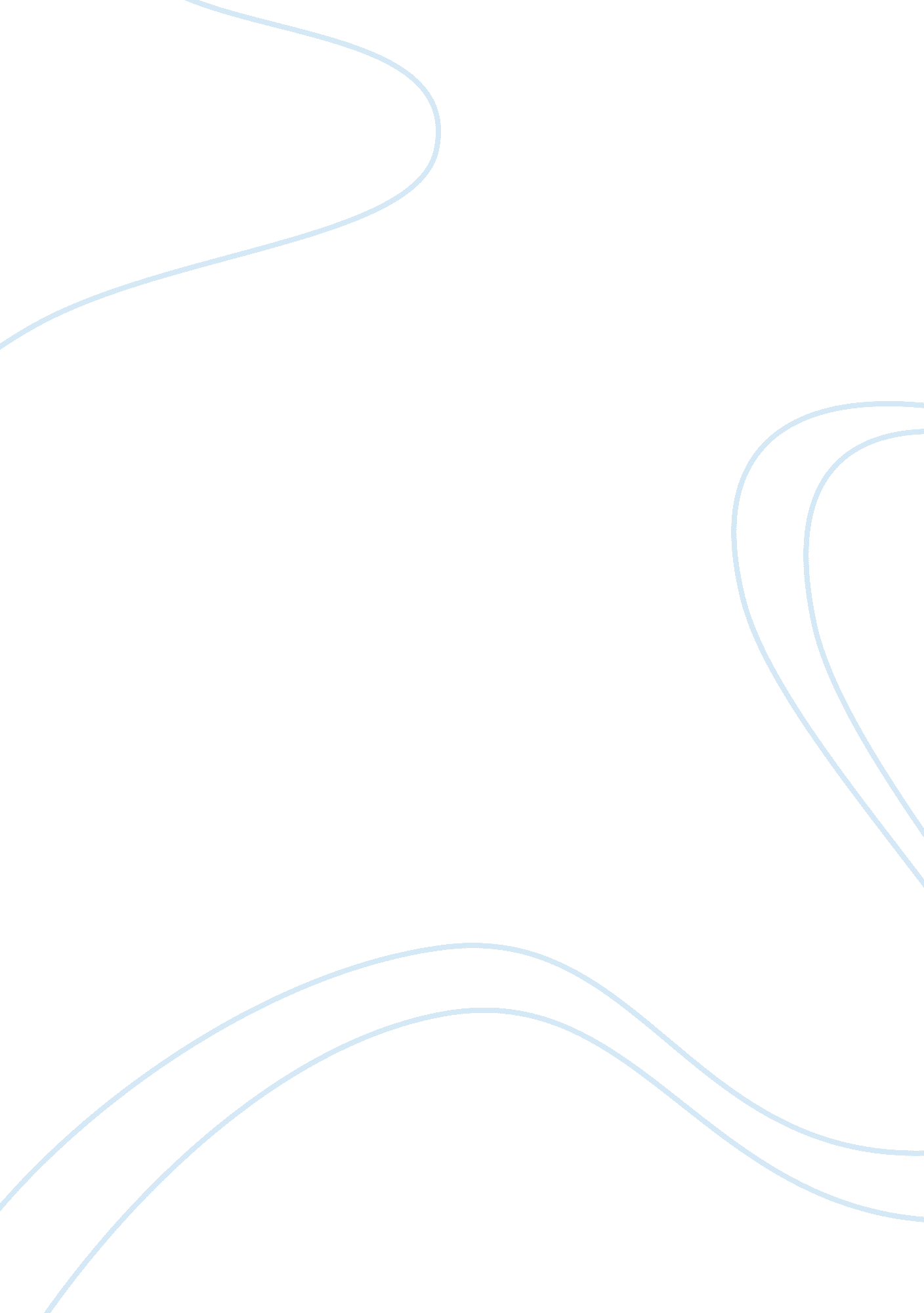 Human resource management in sport and recreation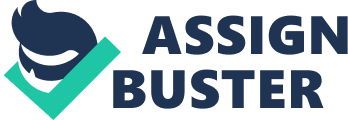 They do this through the draft rules, where NBA teams seek amateur college students to join their teams. They are later trained to become professional basketball players. 
The National Basketball Association is the authority that forms and enforces these rules. The worst club gets the first choice in picking raw talent. Players pass through rigorous interviews and fitness tests, before admission to a basketball team. 
Clubs offer huge salaries, allowances, and financial endorsements to sustain these players (Chellandurai, 1999). This motivates them, and improves their performance, ensuring loyalty to the club. Footballers such as David Beckham are rich and famous due to the sustainable programs by sports organizations. 
These organizations change the attitudes of their players through the mindset. To enhance good performance, a player needs confidence. Sports and recreational organizations install this virtue through various programs and peer education seminars (Chelladurai, 1999). They hire psychologists to talk to employers, building their confidence level, both in the sports arena and outside the sports arena. 